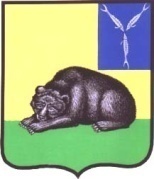 АДМИНИСТРАЦИЯВОЛЬСКОГО  МУНИЦИПАЛЬНОГО  РАЙОНА
САРАТОВСКОЙ  ОБЛАСТИ412900,  Саратовская  область,
г. Вольск, ул. Октябрьская, 114
   Тел.:(845-93) 7-20-17
Факс:(845-93) 7-07-45E-mail: volskadm@mail.ru           07.08.2015       № 01-11/8599на №			   отУважаемая Людмила Петровна!В ответ на Вашу телефонограмму № 226 направляю  информацию о проведении систематических встреч с населением, руководителей органов местного самоуправления Вольского муниципального района в период с 7 июля 2015 года по 6  августа  2015 года включительно, согласно таблицам, указанным в приложении.Приложение: 4 (четыре) страницы.  С уважением,Глава  администрации муниципального района                                                                  И.И.ПивоваровМ.И.Брагинател.7-04-36Приложение 1.Информация о количестве проведенных встреч с жителями главой администрации и заместителями главы администрации.Приложение 2.Информация о проведенных встречах с жителями.Приложение 3.Ориентировочный план-график проведения встреч главой администрации с жителями на текущий месяц.Министрупо делам территориальных образований Саратовской области  Л.П. Жуковской Наименование районаКоличество проведенных встреч главой администрации муниципального района(городского округа)Количество проведенных встреч главой администрации муниципального района(городского округа)Количество проведенных встреч заместителями главы администрации муниципального района(городского округа)Количество проведенных встреч заместителями главы администрации муниципального района(городского округа)Наименование районавсего за 2015 годза отчетный период(месяц)всего за 2015 годза отчетный период(месяц)Вольский муниципальный район936414Наименование районаДата, время и место проведения, количество присутствующих Обсуждаемые вопросыУчастники от Правительства Саратовской области органов местного самоуправления МР (городского округа), организацийВольский муниципальный район10.07.201517.30г. Вольскул. Ленина, 91 (придомовая территория)5 человекВстреча с жителями по вопросу установки песочницы на придомовой территории.Заместитель главы администрации по жизнеобеспечению и безопасностиМ.А.БолмосовВольский муниципальный район14.07.201517.30г. Вольск, ул. Комсомольская,1712 человекВстреча с жителями по вопросу переноса мусорных контейнеров ООО «Мехуборка». Заместитель главы администрации по жизнеобеспечению и безопасностиМ.А.БолмосовВольский муниципальный район16.07.201517.30г. Вольскп. Большевик, 81 (придомовая территория)4 человекаВстреча с жителями по вопросу поблеем в обеспечении водоснабжения.Заместитель главы администрации по жизнеобеспечению и безопасностиМ.А.БолмосовВольский муниципальный район17.07.201517.30г. Вольскп. Пионер,1 (придомовая территория)3 человекаВстреча с жителями по вопросу санитарного состояния муниципальной квартиры.Заместитель главы администрации по жизнеобеспечению и безопасностиМ.А.БолмосовВольский муниципальный район20.07.201517.30г. Вольскп. Пионер,19 (придомовая территория)4 человекаВстреча с жителями по вопросу проведения капитального ремонта крыши.Заместитель главы администрации по жизнеобеспечению и безопасностиМ.А.БолмосовВольский муниципальный район21.07.201514.30ИП Кандыбин Н.Н.с. Талалихино7 человекВстреча с трудовым коллективом по обсуждению проблемных вопросов о ходе уборочных работ.Заместитель главы администрации Вольского муниципального районапо сельскому хозяйству А.И.БашаровВольский муниципальный район22.07.201517.30г. Вольскул. Чехова, 8 (придомовая территория)5 человекВстреча с жителями По вопросу установки блоков для ограждения движения автотранспорта на придомовой территории.Заместитель главы администрации по жизнеобеспечению и безопасностиМ.А.БолмосовВольский муниципальный район22.07.201514.30ДК с. Черкасское70 человекВстреча с жителями Черкасского МО:О начислении по возмещению затрат за потребленные ЖКУ ветерану труда.Об организации приемов начальником ГК «Управление социальной поддержки населения» Бурло Т.В. по вопросам связанным с начислениями возмещения по затратам.О восстанослении демонтированных водоразборных колонок в с. Черкасское.О выпиловке сухих деревьев на территории Черкасской участковой больницы.Глава администрации Вольского муниципального районаИ.И.ПивоваровВольский муниципальный район23.07.201514.30ООО «ГУНО»с. Спасское7 человекВстреча с трудовым коллективом по обсуждению проблемных вопросов о ходе уборочных работ.Заместитель главы администрации Вольского муниципального районапо сельскому хозяйству А.И.БашаровВольский муниципальный район28.07.201510.00несанкционированныйпляж 9 человекВстреча с жителями по вопросу уборки несанкционированного пляжа, расположенного на территории г. Вольска.Заместитель главы администрации по жизнеобеспечению и безопасностиМ.А.БолмосовВольский муниципальный район28.07.201515.30г. Вольск, ул. Коммунарная,15(придомовая территория)30 человекВстреча с жителями по вопросу благоустройства прилегающей территории МКД.Заместитель главы администрации по жизнеобеспечению и безопасностиМ.А.БолмосовВольский муниципальный район28.07.201517.30г. Вольск, п. Большевикд. 1,15,19,9(придомовая территория)30 человекВстреча с жителями по вопросу проведения капитального ремонта общего имущества в МКД.Заместитель главы администрации по жизнеобеспечению и безопасностиМ.А.БолмосовВольский муниципальный район23.07.201514.30ООО «Куликовское»с.Талалихино8 человекВстреча с трудовым коллективом по обсуждению проблемных вопросов о ходе уборочных работ.Заместитель главы администрации Вольского муниципального районапо сельскому хозяйству А.И.БашаровВольский муниципальный район29.07.201517.30г. Вольск, ул. Народная,262(придомовая территория)10 человекВстреча с жителями по вопросу установки детской площадки.Заместитель главы администрации по жизнеобеспечению и безопасностиМ.А.БолмосовВольский муниципальный район29.07.201517.30г. Вольск, п. Большевикд. 61,64,67(придомовая территория)10 человекВстреча с жителями по вопросу проведения капитального ремонта общего имущества в МКД.Заместитель главы администрации по жизнеобеспечению и безопасностиМ.А.БолмосовВольский муниципальный район31.07.201514.30ДК с.Широкий Буерак65 человекВстреча с жителями Широкобуеракского МО:О слабой подаче  сигнала сотовыми операторами в отдаленных селах Широкобуеракского МО.Строительство дороги по ул.Заовражная с.Широкий Буерак.Организация и вывоз мусора в Широкобуеракском МО. Глава администрации Вольского муниципального районаИ.И.Пивоваров07.08.201514.30ДК с.Терса80 человекВстреча с жителямиТерсинского МО:Водоснабжение  п.Учхоз Терсинского МОРемонт внутрипоселковых дорог с.ТерсаБлагоустройство с.ТерсаГлава администрации Вольского муниципального районаИ.И.ПивоваровНаименование районаДата проведения (ориентировочно)Место проведенияВольский муниципальныйрайон14 августа 2015 г.ДК с.Калмантай